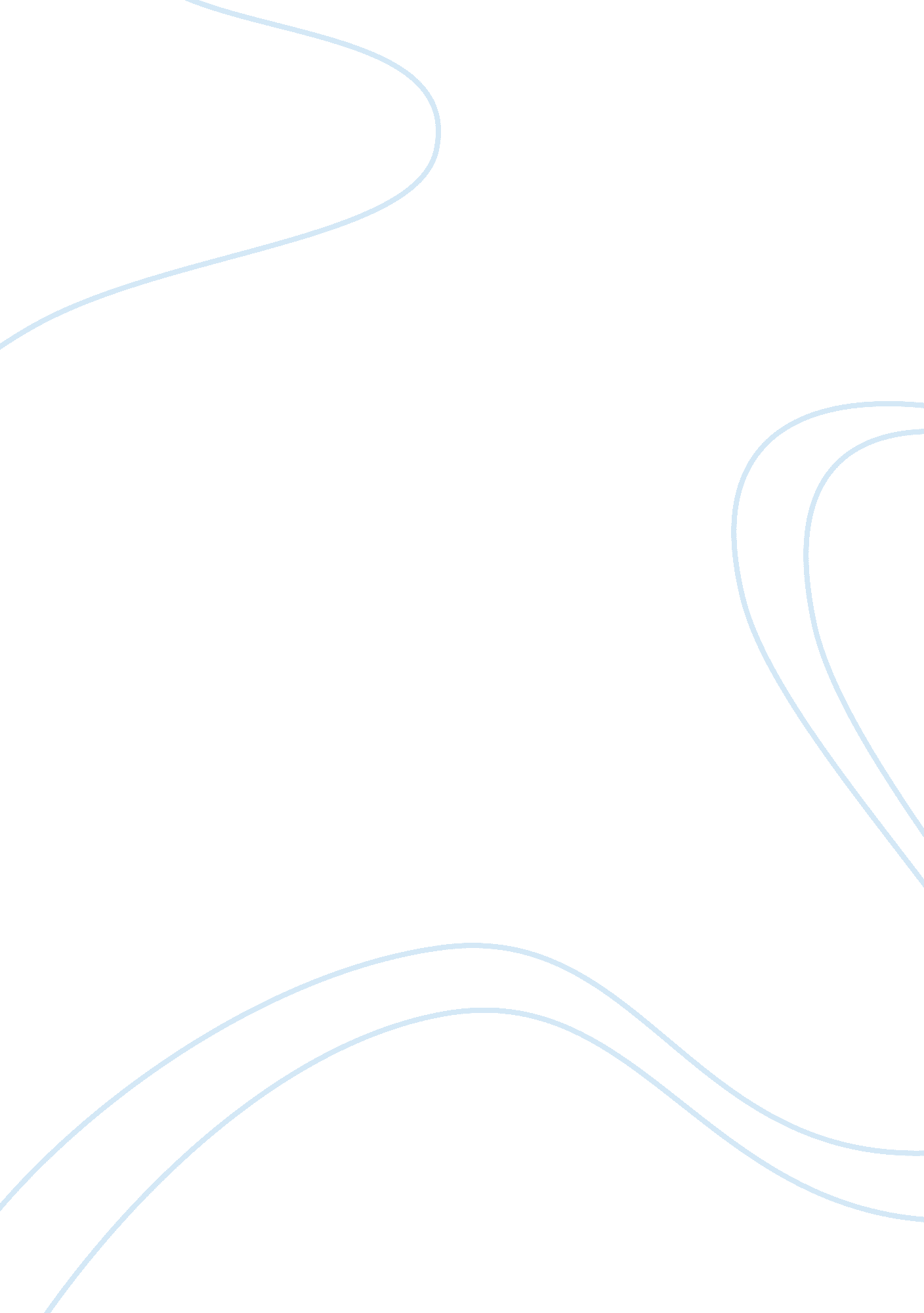 These days internet-based courses have become a popular essay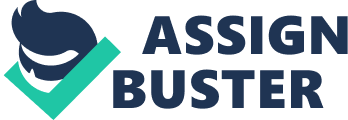 These days Internet-based courses have become a popular alternative to university-based courses. Some students prefer this type of learning because they do not need to attend the lecture. Others argue that it is important to study at the university. Discuss both these views and give your opinion. Give reasons for your answer and include any relevant examples from your own knowledge and experience. There have been immense advances in technology especially in the field of education. On the subject of Internet-based courses have happened to be well-liked alternative than university-based courses nowadays, I personally believe that it is essential to study at the university. In this essay, I will outline how attending the lecture is needed. For I tend to think that role of lecturer will fade away because internet help some students not to face the original classroom. The presence of a lecturer is necessary in order to make students more understand about some materials which is needed to be explained further. It is proven that students have different learning capability each other. Because they used to be given some exercises and have more chances to interact with the teacher, they will have less probability to be failed in a subject. By the presence at the university also means that students will have more times improving their social skills such as how to communicate with other people you barely know, how to give some respects to older or even younger people, how to work in a group of people having different mindset and so on. However, some people find it hard to accept that students should be present at the classroom. They think that people have their own business that cannot be bothered. It cannot be disputable that people have their own right to choose whether they want to attend or not at the university. Some other said that studying at university will cost a lot money. For those who have to work surviving their needs will assume that Internet-based courses are more efficient in time and spend less money because you just have to pay the internet bill. But, as far as I’m concerned that people with lower intellectual capability will have many difficulties. If they cannot understand the materials they will have no one capable enough to explain more about the materials. And also they cannot gather with other people and have fewer social skills than students at the university. In my summary, the presence of a teacher can help the students in learning process while Internet-based courses will give you few interactions with teachers and can grant you fail in the subjects. In short, the presence at the university will also give the students a bigger chance not to fail in a subject and give more intellectual capabilities and social skills. These days Internet based-courses have become a popular alternative to university-based courses. Some students prefer this type of learning because they do not need to attend lectures. Others argue that it is important to study at university. Discuss both these views and give your opinion Nowadays I. T progress provides a new way concerning education : the possibility of online university’s courses, which is an advantage for some students, who prefer study at home. Whereas attending lectures is more favorable for others. I would try to discuss these two points of views and I would give my opinion. First of all, Internet based-courses allow a considerable flexibility because the students can learn when they want. This possibility of work at their own pace is a freedom, which is an obvious advantage for those who need to have a job to pay the fees of the studies. Moreover if some students cannot go to the university because of a disability or a hospitalisation, they will follow the courses from home or from the hospital. Also this modern way of education avoids a kind of discrimination by this accessibility on Internet. However it is not surprising that other students prefer to attend lecturers. Firstly, learning online involves an important responsibility and huge skills of organisation. Studying online courses demands to concentrate more than for a university course, which includes a limited time If the students are not rigorous, they cannot resist to the temptation of others online entertainments such as chatting with friends or playing games. 